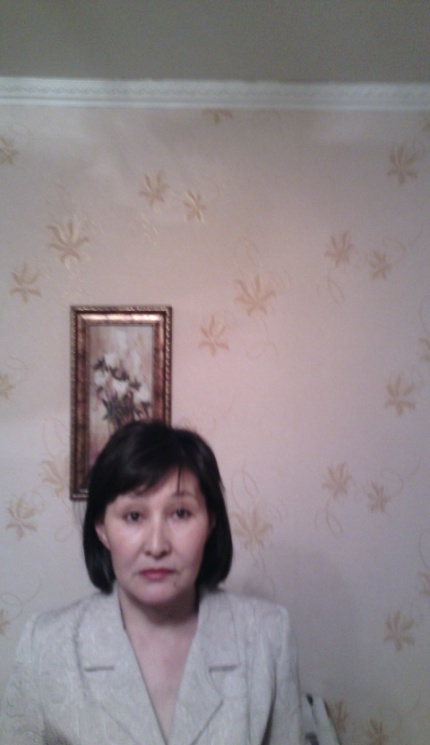 Нұрсұлу   ӘшімтаеваЕ.Қашағанов атындағы орта мектептің тарих пәні мұғалімі                            Қордай ауданы        Сабақтың  тақырыбы: 1867-1868 жылдардағы «Басқару туралы уақытша                                              ережелер» Мақсаты:  1867-1868жж  Қазақстанда жүргізілген әкімшілік басқарудағы өзгерістер сұлтандар тобын өкімет билігінен біржолата ығыстырып,  жалпыимпериялық басқару тәртібін енгізгені туралы  білім қалыптастыруОқушылар үшін нәтижесі:   1867-1868 жылдардағы «Басқару туралы уақытша ережелер», облыс, уезд,  болыс жəне ауылдардағы əкімшілік басқарудағы өзгерістер  туралы оқып біледі. Тарихи деректерді салыстыра отырып, қорытынды шығаруға, еске сақтау қабілетін жетілдіруге үйренедіСабақтың түрі: аралас сабақӘдісі: Өзара белсенділікті арттыру әдісі, СТО стратегияларыКөрнекілік: Кесте, үлестірмелер, интерактивті тақта, эо, картаСабақтың барысы:Жағымды психологиялық ахуал қалыптастыру                     Мұғалім музыка әуенімен сыныпқа жайлап позитивті ой шақыратын сөздер айтадыКөздерін жұмып отырып, мұғалімнің айтқанын ой електерінен өткізеді.Қызығушылықты ояту.4 топқа бөлу:  «алғырлар, ойшылдар, тапқырлар, зеректер» сөздері арқылы Миға шабуыл:  1.«Аяқталмаған тезис» - өткен сабақтарда таныс болған ұғымдарды анықтау1тапсырма- Патша үкіметі 1867-1868 жылдары Қазақстан аумағында әкімшілік реформа жүргізді. Оның мақсаты------------------------------------------------------------------------------------------------------------------------------------------------2 тапсырма- 1822,1824 ж жүргізілген реформалар  ХІХ ғ  60 ж қарай   --------------------------------------------------------------------------------------------------------------3 тапсырма -  Өлкенің  өзіндік ерекшеліктерін зерттеу үшін және оны басқару --------------------------------------------------------------------------------------------------------------------------------------------------------------------------------------------------------------------------------------------	«Кілт сөздерді тап» ойыны:  1865 ж------------ Гирстың  басшылығымен ----------------------------------------------------------------------------------------------------------- құрылдыЖаңа ережені ------------------------------------------------------------------------- қатыстырылмады.1867 ж  ----------------------------------------------------------------------------------------қол қойды.1868ж--------------------------------------------------------------------------------------------------бекітті.Басқарудың---------------------------------------------------------------енгізу көзделді.----------------------------------реформалар------------------------------------------------------қамтыды.Облыстардың басына ----------------------------------------------------------------------- тағайындалды.Әкімшілік басқарудың ең төменгі сатысында ----------іріктеліп алынған-------------------------------------------------------------------тұрды.Сұлтандар ---------------------------------------------------- босатылып, --------------тағайындалды. Ойымдағыны тап: 2,3,5  сандарды оқиғамен байланыстырып айтады.Сергіту сәті    «жаңбыр жауды»Қызығушылықты ояту.Топтарға бөлу « мәжіліс, қазына, денсаулық,жер комитеті, тарихшыЖаңа сабақ               Мағынаны тану:Сынып оқушыларын  топтарға бөліп тапсырма беремін 1 Мәжіліс тобы- Сайлау жүйесіндегі өзгерісті ашып көрсетеді.2 Қазына тобы- Қазыналық жүйе және міндетті атқарылатын борыштар3 Денсаулық – Денсаулық сақтау саласындағы өзгерістерді топтастырады4  Жер комитеті тобы– Жерді пайдалану тәртібі 5 Тарихшылар- Реформаның отаршылдық сипатын анықтайдыОйтолғаныс :  оқиғалардың логикалық тізбегін жасату арқылы оқушылардың танымдық қызығушылығын арттырып, материалды тереңірек түсінуіне жағдай жасаймынАвтобустық аялдама стратегиясы 1.1867-1868жж реформалар бойынша Қазақстанда  енгізілген өзгерістер2. Сайлау жүйесінде қандай өзгеріс болды және ол қандай құбылысты тудырды ?3. Қазынагерлік жүйедегі  өзгеріс 5. Бұл саладағы өзгеріс  реформаның жағымды жағы болғанымен, неліктен қазақ ауылдарындағы өлім-жітімді азайта алмады?6. Жерді пайдалану саласындағы  өзгерісТүйіндеу :1868 ж 21 қазандағы "Торғай, Орал, Ақмола, Семей облыстарын басқару туралы уақытша ереже» Оқушының аты-жөні.................................................  1-тақырыбы: ..................................................................................................................... 2- Негізгі 5 жаңалықты ата ____________________________________ ______________________________________________________________________._______________________________________________________________________________________________________________________________________________________________________________________________________________________________________ Қорытындылау: Алты ойлау қалпағы     “Басқару жүйесін өзгерту”             Сыни ойлау-жеке пікірлерді ортаға салады. Ақ шляпа –          ақпараттар, фактілер келтіреді Қызыл шляпа –  реформаның жағымды жақтары туралы ішкі сезім, эмоция                               арқылы болжамдайды Қара шляпа –     реформаның салдары туралы логикалық негативті ойларын                                  білдіреді Сары шляпа –   реформа туралы логикалық  позитивті ойлар айтады Жасыл шляпа –  эссе немесе өлең құрастырады шығармашылық ойлау Көк шляпа –      реформаның мәні мен мазмұны туралы қорытынды пікір                             айтады. (ойлау процесін басқару)  Бағалау :Алдарына берілген бағалау критериі бойынша, өзара бірін-бірі бағалайдыТақырыпты ашуОйын толық, түсінікті жеткізуНегізгі мәселені анықтай алуыҮйге тапсырма   28оқу,  Вен диаграммасын жасау. 1822-24/1867-68 реформа